К А Р А Р						       ПОСТАНОВЛЕНИЕ«17»  сентябрь 2012й.                                                 «17»  сентября 2012г.   «О подготовке и проведении Дня пожилых людей»		В связи с объявлением 1 октября Днем пожилых людей в знак признательности старшего поколения в становлении и развитии общества и в целях более полного удовлетворения их материальных, социально-бытовых и культурных потребностей, ПОСТАНОВЛЯЮ:Организовать 01 октября 2012 года в сельском поселении Старотумбагушевский сельсовет  мероприятия, посвященные Дню пожилых людей.Утвердить План мероприятий по подготовке и проведению Дня пожилых людей в сельском поселении (приложение №1)В целях оказания помощи в быту и материальной поддержки остро нуждающимся гражданам пожилого возраста объявить с 15 сентября по 15 октября 2012 года месячник милосердия.Администрации СП  совместно с  депутатами  сельского Совета, районного Совета,   ИП Хамитовым  Р.Г. , Советом ветеранов войны и труда, коллективом школ, сельскими клубами провести в День пожилых людей культурно-массовые мероприятия с чествованием ветеранов войны и труда, заслуженных пенсионеров, людей старшего поколения.Рекомендовать ИП Хамитову Р.Г. , директору школы Шамшееву В.В , заведующей начальной школой Исламовой Л.А. в ходе подготовки  и проведения мероприятии, посвященных международному дню пожилых людей, организовать встречи с бывшими работниками, находящимися на заслуженном отдыхе, принять меры по решению их социально-бытовых проблем в подготовке жилья к зиме, заготовке дров, кормов для скота, уборке картофеля.Рекомендовать директору школы (Шамшееву В.В.) до 20 сентября 2012 года представить на утверждение программу мероприятии по сотрудничеству школы с ветеранскими организациями, усилению шефской помощи престарелым людям, сохранению и дальнейшему развитию боевых и трудовых традиции старшего поколения.В газете «Информационный вестник» освещать ход подготовки и  проведения Дня пожилых людей в сельском поселении.Контроль за выполнением  данного  постановления оставляю за собой.Глава сельского поселенияСтаротумбагушевский сельсовет                                                             Н.В.Бикташева                                                                 Приложение 1 к постановлению                                                                        главы сельского поселения                                                                                 Старотумбагушевский сельсовет                                                                    муниципального района                                                        Шаранский район                                                                       Республики Башкортостан                                                                                           № __ от 17 сентября 2012 года	ПЛАНПлан мероприятий по подготовке и проведению Дня пожилых людей в сельском поселении  Старотумбагушевский сельсовет в 2012 г.Управлявший делами                                                    О.И. АтнагузинаБАШҚОРТОСТАН РЕСПУБЛИКАҺЫШАРАН РАЙОНЫ МУНИЦИПАЛЬ РАЙОНЫИСКЕ ТОМБАҒОШ АУЫЛ СОВЕТЫАУЫЛ БИЛӘМӘҺЕ ХАКИМИӘТЕИске Томбағош ауылы, тел.(34769) 2-47-19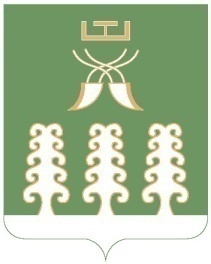 РЕСПУБЛИКА БАШКОРТОСТАНМУНИЦИПАЛЬНЫЙ РАЙОН ШАРАНСКИЙ РАЙОНАДМИНИСТРАЦИЯ  СЕЛЬСКОГО ПОСЕЛЕНИЯСТАРОТУМБАГУШЕВСКИЙ СЕЛЬСОВЕТс. Старотумбагушево, тел.(34769) 2-47-19№ п/пНаименование мероприятийСрок исполненияОтветсвенные исполнители1Разработка Плана мероприятий по организации и проведению Дня пожилых людей17 сентябряУправляющий делами Атнагузина О.И.2Прием граждан пожилого возраста главой сельского поселенияСентябрь,  октябрьГлава сельского поселения Бикташева Н.В.3В рамках месячника милосердия, посвященного дню пожилых людей:- провести обследование жилищно-бытовых условии одиноких престарелых и инвалидов с целью оказания оперативной помощи в быту;-организовать конкретную работу по поддержанию, обустройству быта пожилых людей.Сентябрь,  октябрьФАПы4Провести  МКОУ   «СОШ д.Старотумбагушево», МКОУ «НОШ д.Темяково» мероприятия направленные на воспитание  уважения и заботы к старшему поколению.СентябрьДиректор школы Шамшеев В.В.Заведующая начальной школы Исламова Л.А.5Усилить работу по организации шефской помощи со стороны школы иИП Хамитова Р.Г.ежемесячноДиректор школы Шамшеев В.В.ИП  Хамитов Р.Г.6Организовать медицинское обследование  пожилых людей, обеспечение лекарствами,  выявление нуждающихся  больных в госпитализациисентябрьФАП-ы7Проведение   праздничного  собрания, чествование ветеранов, с праздничным концертом и обедом 01 октябряЗаведующий сельским клубом,Заведующий библиотекой, председатель совета ветеранов